Is your child or the child you are caring for experiencing anxiety, worry or stress?  Are they experiencing psychological or emotional distress? Do you need to talk to someone who can offer support and advice?  This service is open to Children, Young People, Parents, Carers and ProfessionalsThe Urgent Mental Health Support Telephone line is open now 24 hours a day, 7 days a week on 01752 435122 for advice and support. Kind regardsCAMHS managementFrederica Kemp 
CAMHS SecretaryBased at:- 
Plym Bridge HouseOffice 4, 1st floor4 William Prance RoadPlymouth, PL6 5ZDTel: 01752 431601         Email: Livewell.communitycamhs@nhs.net Twitter:- https://twitter.com/livewellcamhs 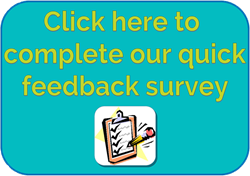 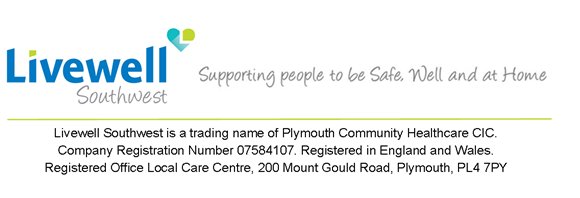       
This message may contain confidential information - if you receive it in error, please respect confidentiality and return to sender.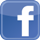 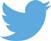 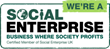 